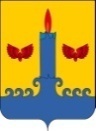 ДУМА СВЕЧИНСКОГО МУНИЦИПАЛЬНОГО ОКРУГА КИРОВСКОЙ ОБЛАСТИПЕРВОГО СОЗЫВАРЕШЕНИЕ30.04.2021											    № 12/142пгт СвечаО внесении изменений в Положение о бюджетном процессе в муниципальном образовании Свечинский муниципальный округ Кировской областиВ  соответствии со статьями 7, 43   Федерального закона от 06.10.2003 № 131-ФЗ «Об общих принципах организации местного самоуправления в Российской Федерации» Дума Свечинского муниципального округа  РЕШИЛА:1. Внести в Положение о бюджетном процессе в муниципальном образовании Свечинский муниципальный округ Кировской области, утвержденное решением Думы Свечинского муниципального округа от 22.10.2020 № 3/27 (далее – Положение) следующие изменения:1.1. Статью 5 Положения изложить в следующей редакции:«Статья 5. Прогнозирование доходов Доходы бюджета муниципального округа прогнозируются на основе прогноза социально-экономического развития муниципального образования Свечинский муниципальный округ Кировской области, действующего на день внесения проекта  решения о бюджете муниципального округа в представительный орган муниципального образования, а также принятого на указанную дату и вступающего в силу в очередном финансовом году и плановом периоде законодательства о налогах и сборах и бюджетного законодательства Российской Федерации и законодательства Российской Федерации, законов области и муниципальных правовых актов представительного органа муниципального образования, устанавливающих неналоговые доходы бюджета муниципального округа.».1.2. В пункте 1 части 1 статьи 6 Положения слова «установленными статьей 61.2 Бюджетного кодекса Российской Федерации» заменить словами «установленными статьей 61.6 Бюджетного кодекса Российской Федерации».1.3. Статью 7 Положения изложить в следующей редакции:«Статья 7. Внесение изменений в муниципальные правовые акты в части изменений доходов бюджета муниципального округа1. Решения Думы Свечинского муниципального округа о внесении изменений в решения Думы Свечинского муниципального округа о местных налогах и сборах, приводящих к изменению доходов бюджета муниципального округа, вступающие в силу в очередном финансовом году и плановом периоде, должны быть приняты до дня внесения в Думу Свечинского муниципального округа в установленные сроки проекта решения Думы Свечинского муниципального округа о бюджете муниципального округа.2. Решения Думы Свечинского муниципального округа, приводящих к изменению общего объема доходов бюджета муниципального округа и принятых после внесения проекта решения о бюджете муниципального округа на рассмотрение в Думу Свечинского муниципального округа, учитываются в очередном финансовом году при внесении изменений в бюджет муниципального округа на текущий финансовый год и плановый период в части показателей текущего финансового года.».1.4. Статью 35 Положения изложить в следующей редакции: «Статья 35. Лицевые счета для учета операций по исполнению бюджета муниципального округаУчет операций администратора доходов бюджета муниципального округа производится на лицевых счетах, открываемых им в Федеральном казначействе.Учет операций по исполнению бюджета муниципального округа, осуществляемых участниками бюджетного процесса в рамках их бюджетных полномочий, производится на лицевых счетах, которые открываются и ведутся в финансовом органе администрации Свечинского муниципального округа, за исключением случаев, установленных Бюджетным кодексом Российской Федерации.Учет операций со средствами, поступающими в соответствии с законодательством Российской Федерации во временное распоряжение получателя средств бюджета муниципального округа, подлежащими возврату или перечислению в случаях и порядке, устанавливаемых Правительством Российской Федерации, производится на лицевых счетах, открываемых им в Федеральном казначействе на основании заключенного между ними Соглашения.Учет операций со средствами муниципальных бюджетных и автономных учреждений  Свечинского муниципального округа производится на лицевых счетах, открываемых им в финансовом органе администрации Свечинского муниципального округа, за исключением случаев, установленных Бюджетным кодексом Российской Федерации.Учет операций со средствами юридических лиц, не являющихся участниками бюджетного процесса, бюджетными и автономными учреждениями, источником финансового обеспечения которых являются средства, предоставленные из бюджета муниципального образования, производится на лицевых счетах, открываемых им в финансовом органе администрации Свечинского муниципального округа, за исключением случаев, установленных федеральными законами.Лицевые счета, указанные в настоящей статье, открываются участникам бюджетного процесса, бюджетным и автономным учреждениям, другим юридическим лицам, не являющимся участниками бюджетного процесса, сведения о которых включены в реестр участников бюджетного процесса, а также юридических лиц, не являющихся участниками бюджетного процесса.Открытие и ведение лицевых счетов в финансовом органе администрации Свечинского муниципального округа осуществляются в порядке, установленном финансовым органом администрации Свечинского муниципального округа в соответствии с общими требованиями, установленными Федеральным казначейством.Лицевые счета, указанные в настоящей статье, открываются к соответствующим видам казначейских счетов, определенным статьей 242.14  Бюджетного кодекса Российской Федерации.».1.5. Пункт 5 статьи 39  Положения изложить в следующей редакции:«5) пояснительная записка к нему, содержащая анализ исполнения бюджета и бюджетной отчетности, и сведения о выполнении муниципального задания и (или) иных результатах использования бюджетных ассигнований;».2. Опубликовать решение в Информационном бюллетене органов местного самоуправления Свечинского муниципального округа Кировской области.3. Настоящее решение вступает в силу после его официального опубликования и распространяется на правоотношения с 01.01.2021.Первый заместитель главы администрации Свечинскогомуниципального округа посоциальным вопросам                                 Г.С. ГоголеваПредседатель Думы Свечинскогомуниципального округа                               С.А. Шабанов